Minnesota Concurrent Enrollment Partnerships ConsortiumSummer 2021 Professional and Organizational Development 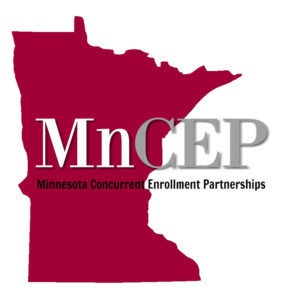 MnCEP Goal 1:  Demonstrate Concurrent Enrollment & PSEO are Successful Equity Strategies in Minnesota MnCEP Goal 2:  Support CEP partners with NACEP Accreditation obtainment and sustainability & study credit transfer and recognition issuesMnCEP Goal 3:  CE Strategies are fully funded & support equity throughout MinnesotaMnCEP Goal 4:  Create and sustain equitable CE course access and availability in each locationMnCEP Goal 5:  Ensure long-term capacity to prepare prospective instructors and support current CE instructors’ success teaching a college course and ensure ongoing learningMnCEP Goal 6:  CEP/PSEO Supports are in place to uphold student success needs while taking a CE course                  AgendaThursday, July 22, 2021 1:00-4:00 PM Join Zoom Meeting   ID: 96043896568  (US) +1 346-248-7799‬‬1:00-2:00 PM  Welcome and IntroductionsGetting to the Why:  Equity and Inclusion in PSEO/Concurrent Enrollment Partnerships Keynote by Dr. Rose Wan-Mui Chu 	2:00-3:00  	Legislative Updates 2021 Session and What’s on the Horizon?Jessica Espinosa and Greg Rathert3:00-3:10	Break3:10- 3:55	Equity Informed Partnerships A moderated discussion by Jean Kyle with Brian Cashman, Lynn Olson and Jeannie Meidlinger3:55-4:00 	Wrap-up and OverviewSee you tomorrow!MnCEP WebsiteJoin MnCEP by contacting Jessica.Mensink@smsu.eduFriday, July 23 8:30 AM -12:00 NoonJoin Zoom Meeting   ID: 91379814819 or by telephone (US) +1 301-715-8592‬‬8:30-9:00 AM 	MnCEP Business MeetingWelcome MnCEP Goals Treasurer’s Report: Jessica MensinkBoard of Director Elections  Nominations and Voting:  President-elect:  Shannon Kirkeide, Past-president:  Jan M. Erickson, Communications: openVote on Bylaws Revision9:00-10:00		Welcome and Introduction of New Directors 	MnCEP Committees Reports and Development Breakout SessionsEquity CommitteeStudent Support Committee MnCEP Secondary Partners10:00-10:05		Break10:05-10:35 AM	CEP Statewide Evaluation for the Minnesota Legislature Updateby Meredith Fergus, Minnesota Office of Higher Education10:35-11:30		Early College in Mounds View Public Schools: What we know so far...By Stephanie Bruggers, Carol Kampa, Shannon Kirkeide and Michael Werner11:30-11:45 		MnCEP Goals 2020-23Reflection and Discussion:  What’s urgent, timely and what may be missing? 11:45-12 Noon	Invitation to Join MnCEP, join a committee, announcement of future meeting dates and meeting completion.  MnCEP WebsiteJoin MnCEP by contacting Jessica.Mensink@smsu.eduMinnesota Concurrent Enrollment Partnerships ConsortiumSummer Professional and Organizational Development 2021 Speakers:  Brief BiographiesBrian Cashman has served in various roles at the secondary level for 19 years. As part of his duties as the Coordinator of Alternative Programs for the Goodhue County Education District, he is the Secondary Coordinator for the Southeast Perkins Consortium.Dr. Rose Wan-Mui Chu has dedicated her professional life to the tireless pursuit of education equity and excellence for children and youth. Rose brings over 20+ years of rich and diverse cross-sector experiences. She is an experience educator and consultant, and the founder of TeachMN20/20, a collective impactive initiative to elevate, demystify and strengthen the teaching profession (see ImprintU.org).  Rose has a diverse professional portfolio: such as designing and facilitating community engagement activities or Minnesota state-approved Cultural Competency Training for educators, supporting community based organizations in youth development efforts, and being a thought partner for organizational leaders on systems thinking and systems change.  Her original Industrial and Systems Engineering background, coupled with her experience as a classroom teacher have continued to ground her life’s work in educational reform and transformation. She is professor emerita at Metropolitan State University​, where she has previously been a faculty and department chair at the Urban Teacher Program. Rose also held executive leadership positions as Assistant Commissioner of the Minnesota Department of Education, and as interim Dean of Urban Education at Metropolitan State University.Rose was elected to the school board of the Roseville Area Schools and began her first term in January 2020.Contact info: rosewchu@gmail.com, 651-329-5952 cell/txtJessica Espinosa is the Director of College Transitions at the system office for Minnesota State colleges and universities providing support for dual enrollment programs, developmental education, course placement and other transition activities. Her K-12 experience includes secondary teaching, equity specialist, and dual enrollment specialist for the Minnesota Department of Education. She has also worked on both community college and university campuses in college access programs.Meredith Fergus is the Director of Research and SLEDS for the Minnesota Office of Higher Education. Since 2008, she has served as Minnesota’s Statewide Longitudinal Education Data System (SLEDS) Coordinator for higher education and administrative manager for the system upon its move to 100% state funding in July 2013. Her other responsibilities include policy development, cost projections for the Minnesota State Grant program and research related to college access, higher education finance and student financial aid. Prior to joining the Office, Meredith was Assistant Director of Research at the Minnesota Private College Council assisting member colleges in collaborative research and policy initiatives. She has a Bachelor’s degree in Family Social Science and a Master’s Degree in Policy Analysis, both from the University of Minnesota. She is currently a doctoral student at the University of Minnesota in Higher Education.Lynn Johnson is the Executive Director of Distance Learning at Bemidji State University.  In this role, she works with online course delivery and programs, graduate programs and BSU’s concurrent enrollment program.  Her work with the recently funded System Office Collaboration grant, “Preparing the Concurrent Enrollment Instructor Workforce through Collaboration” is a place where all three of these areas coalesce.Jean M. Kyle is the Director of Transitions & College Partnerships at Riverland Community College and is a graduate of the University of Wisconsin-Green Bay and holds a master's degree in Adult and Career Education from National-Louis University, Evanston, IL. She has presented at numerous local, state, and national conferences, including NACEP, ACTE and NBEA. She has done numerous staff development workshops on program evaluation and improvement, accountability and assessment, academic integration, technology, and other education topics. While at the Minnesota Department of Education she led several state-wide initiatives for professional development. Creating opportunities for teacher and student success is her passion.Jeannie Meidlinger is the current Director of Secondary Relations at Minnesota State College Southeast. She has been a student supporter over 16 years in the field with her first 11 years in Admissions and Advising.  In her current position she oversees Post-Secondary Enrollment Options (PSEO), Concurrent Enrollment and manages the Carl D. Perkins Career and Technical Education Grant. Her passion is making connections, whether that is with secondary, post-secondary, or workforce contacts or helping a student connect with the career field they are interested in.MnCEP Board of Directors 2020-21Greg Rathert is the System Director of P-20 and College Readiness for Minnesota State Colleges and Universities, which encompasses 37 colleges and universities across 54 campuses. He has a Masters of Arts degree in British and American literature from Oregon State University.  He recently served as the Dean of Arts & Letters at Anoka-Ramsey Community College after teaching English for 10 years at community colleges in both Oregon and Minnesota. He has extensive experience working with developmental education, course placement, and dual enrollment.  